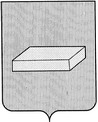 ПОСТАНОВЛЕНИЕ Администрации городского округа ШуяИвановской областиот                             № г.ШуяО размере родительской платы, взимаемой с родителей (законных представителей) за присмотр и уход за детьми в муниципальных дошкольных образовательных организациях городского округа Шуя, реализующих программы дошкольного образования	В соответствии со статьей 65 Федерального закона от 29.12.2012 г. № 273-ФЗ «Об образовании в Российской федерации», Федеральным законом РФ от 06.10.03 г. №131-ФЗ «Об общих принципах организации местного самоуправления в РФ», Уставом городского округа Шуя, в целях упорядочения платы за содержание детей в ДОУ, финансовой поддержки системы этих учреждений, выполнению натуральных норм питания по СанПин 2.4.1.3049-13, Администрация городского округа Шуя                          п о с т а н о в л я е т:Установить размер родительской платы, взимаемой с родителей (законных представителей) за присмотр и уход за детьми в муниципальных дошкольных образовательных организациях городского округа Шуя, реализующих программы дошкольного образования, с 01.01.2023 года в размере 2515 рублей в месяц.Постановление Администрации городского округа Шуя от 04.02.2022г. № 111 признать утратившим силу.Опубликовать настоящее Постановление в средствах массовой информации.Действие настоящего Постановления распространяется на правоотношения, возникшие с 01.01.2023 года.Контроль за исполнением данного постановления возложить на  заместителя главы Администрации городского округа Шуя по социальным вопросам.Глава городского округа Шуя					Н.В. Корягина